Сайты по ПДД

Сайт "Перекрёсток" 



Интернет портал "Добрая Дорога Детства"



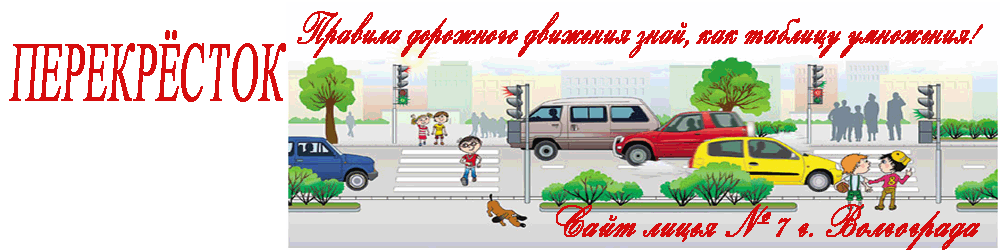 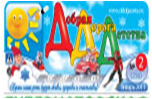 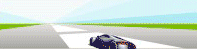 Лаборатория безопасности дорожного движения Красноярского Краевого дворца Пионеров и Школьников.
Сайт "Движение без опасности"




Cайт "PDDMASTER"



Сайт "У тетушки совы. Азбука безопасности на дороге"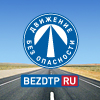 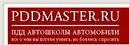 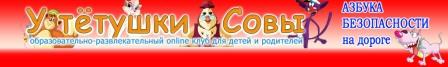 